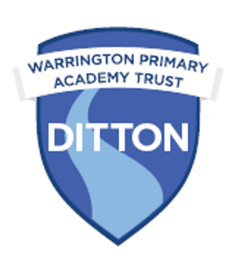 Ditton Primary Academy Equality Policy 2024-2027 Single Equalities Policy Introduction This equalities policy is an attempt to amalgamate all the equalities legislation into one single equality policy for Ditton Primary Academy, in accordance with the Public Sector Equality Duty. Statement/Principles The policy outlines the commitment of the staff and Governors to promote equality. This involves tackling the barriers which could lead to unequal outcomes so that there is equality of access and the diversity within the school community is celebrated and valued. We believe that equality at our school should permeate all aspects of school life and is the responsibility of every member of the school and wider community. Every member of the school community should feel safe, secure, valued and of equal worth. At Ditton Primary Academy, equality is a key principle for treating all people the same irrespective of their gender, ethnicity, disability, religious beliefs/faith tradition, age or any other of the protected characteristics (Equality Act 2010). At Ditton Primary Academy, we aim to: eliminate unlawful discrimination, harassment and victimization and other conduct prohibited under the Equality Act 2010; advance equality of opportunity between people who share a protected characteristic and people who do not; foster good relations between people who share a protected characteristic and those who do not. Monitoring and Review The Headteacher will be responsible for: Providing updates on equalities legislation and the school’s responsibilities in this regard Supporting positively the evaluation activities that monitor the impact and success of the policy on pupils from different groups, e.g. SEN, Children, in Care, Minority Ethnic including Traveler and EAL pupils and Free School Meals, in the following recommended areas Pupils’ progress and attainment Learning and teaching Behaviour discipline and exclusions Attendance Admissions Incidents of prejudice related bullying and all forms of bullying Parental involvement Participation in extra-curricular and extended school activities Policy Commitments Promoting Equality: Curriculum We aim to provide all our pupils with the opportunity to succeed. To achieve this we will ensure: Curriculum planning reflects a commitment to equality; The curriculum prepares pupils for life in a diverse society and uses opportunities to reflect the background and experience of pupils and families in the school; There will be opportunities in the curriculum to explore concepts and issues related to identity and equality; The promotion of attitudes and values that celebrate and respect diversity and challenge discriminatory behaviour and language wherever it occurs; The use of images and materials which positively reflect a range of cultures, identities and lifestyles.        Promoting Equality: Achievement There is a consistently high expectation of all pupils regardless of age, gender, ethnicity, ability and social background. To secure the best possible outcomes we recognise that: Adults in the school will be expected to provide good, positive role models in their approach to all issues relating to equality of opportunity; It is important to identify the particular needs of individuals and groups within the school and to use targeted interventions to narrow gaps in achievement; A range of teaching methods is used throughout the school to ensure that effective learning takes place at all stages for all pupils. Promoting Equality: The ethos and culture of the school At Ditton Primary Academy, we are aware that those involved in the leadership of the school community are instrumental in demonstrating mutual respect between all members of the school community; We strive to achieve a feeling of openness and tolerance which welcomes everyone to the school; The children are encouraged to greet visitors to the school with friendliness and respect; The displays around the school reflect diversity across all aspects of equality and are frequently monitored; Reasonable adjustments will be made to ensure access for pupils, staff and visitors (including parents) with disabilities (this not only includes physical access, but takes account wider access to school information and activities); Provision is made to cater for the cultural, moral and spiritual needs of all children through planning of assemblies, classroom based work and off-site activities; Pupils’ views are actively encouraged and respected. Pupils are given an effective voice for example, the School Council, pupil surveys and there are regular opportunities to engage with pupils about their learning and the life of the school; Promoting Equality: Staff Recruitment and Professional Development All posts are advertised formally and open to the widest pool of applicants; Access to opportunities for professional development is monitored on equality grounds; Employment policy and procedures are reviewed regularly to check conformity with legislation and the impact of policies are kept under regular review. Promoting Equality: Countering and Challenging Harassment and Bullying The school counters and challenges all types of discriminatory behaviour and this is made clear to staff, pupils, parents and governors; The school has a clear, agreed procedure for dealing with prejudice related bullying incidents with the recording and monitoring of incidents; The school reports to the Trust on a termly basis the number of prejudice related incidents recorded in the school. Promoting Equality: Partnerships with Parents/Carers and the Wider Community Ditton Primary aims to work in partnership with parents/carers. We: Take action to ensure all parents/carers are encouraged to participate in the life of the school; Maintain good channels of communication, e.g. through parent questionnaires, to ensure parents’ views are captured to inform practice; Encourage members of the local community to join in school activities and celebrations; Ensure that the parents/carers of newly arrived pupils are made to feel welcome. Responsibility for the Policy In our school, all members of the school community have a responsibility for promoting equalities. The Local Governing Committee The Governing committee has responsibility for ensuring that: The school complies with all equalities legislation relevant to the school community; The school’s equalities policy is maintained and updated regularly; The actions, procedures and strategies related to the policy are implemented. The Headteacher and Senior Leadership team has responsibility for: In partnership with the Local Governing Committee, providing leadership and vision in respect of equality; Overseeing the implementation of the equality policy and schemes; Co-coordinating the activities related to equality and evaluating impact; Ensuring that all who enter the school are aware of, and comply with, the equalities policy; Ensuring that staff are aware of their responsibilities and are given relevant training and support; Taking appropriate action in response to any prejudicerelated incidents. All school staff have responsibility for: The implementation of the school’s equalities policy and schemes; Dealing with incidents of discrimination and knowing how to identify and challenge bias and stereotyping; Ensuring they do not discriminate on grounds of ethnicity and culture, disability or other groups vulnerable to discrimination.  	Keeping up to date with equalities legislation. Measuring the Impact of this Policy The equalities policy and all other relevant policies will be evaluated and monitored for their equality impact on pupils, staff, parents and carers from the different groups that make up our school. This will be communicated with staff, parents, carers and governors by the Head Teacher. Useful documents:   Equality Act 2010: advice for schools   Public Sector Equality Duty Written by Ms Janette Pyne Chair of Local Governing Committee Dr Denise Lee Headteacher Ms Janette Pyne Ratified by LGC To be considered July 2024 To be reviewed by Autumn 2027